新 书 推 荐中文书名：《精通梅斯卡尔：40种龙舌兰酒调制指南》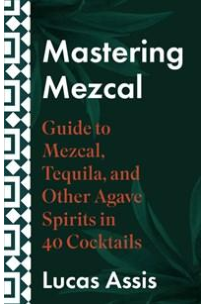 英文书名：MASTERING MEZCAL：Guide To MEZCAL,Tequila,And Other Agave Spirits In 40 Cocktails  作    者：Lucas Assis出 版 社：‎Mango Publishing代理公司：ANA/Conor Cheng出版时间：2022年11月代理地区：中国大陆、台湾页    数：200页审读资料：电子稿类    型：时尚饮品内容简介：探索梅斯卡尔酒、其他蓝色龙舌兰饮料和烈酒的魅力！你想知道更多关于令人兴奋的调制烈酒吗?这是一本介绍梅斯卡尔酒文化、历史、知识和调制40种龙舌兰鸡尾酒的必读新书。梅斯卡尔酒和龙舌兰酒越来越受欢迎。了解梅斯卡尔酒的文化和历史，它是如何制作的，以及墨西哥哪些地区生长蓝色龙舌兰。卢卡斯·阿西斯(Lucas Assis)带你走进完美的梅斯卡尔鸡尾酒的调制——让你精通梅斯卡尔酒和其他龙舌兰烈酒的调制。成为梅斯卡尔调酒大师。当然，梅斯卡尔酒可以直接喝，但也可以和其它鸡尾酒一起调制，如玛格丽塔、莫吉托或帕洛玛。更不可思议的是，它还能和古典鸡尾酒、内格罗尼酒进行完美的融合。经典的朗姆酒鸡尾酒在加入梅斯卡尔后，味觉有了新的层次。龙舌兰文化起源于墨西哥，却在巴西、拉丁美洲、北美和世界各地流行。《精通梅斯卡尔：40种龙舌兰酒调制指南》，正是你百回千转寻觅的书，能够让你无论都到哪里，都堪称大师级别。梅斯卡尔酒多种调制方法了解墨西哥种植龙舌兰的地区和领地梅斯卡尔酒独特的历史、文化和知识美味的梅斯卡尔鸡尾酒调制手册如果你喜欢（Spirits of Latin America）、（Mezcal: The History, Craft &Cocktails of the World’s Ultimate Artisanal Spirit）、（Mezcal and Tequila Cocktails）等书，你一定会喜欢这本《精通梅斯卡尔：40种龙舌兰酒调制指南》!作者简介：卢卡斯·阿西斯(Lucas Assis)在巴西出生长大，在洛杉矶的调酒行业干了十多年，擅长调制龙舌兰烈酒。作为传统和可持续龙舌兰烈酒生产的倡导者，卢卡斯已经树立了很大的威信。他已经成为社交媒体上支持可持续工艺精神的最有影响力的声音之一。谢谢您的阅读！请将回馈信息发至：程衍泽 (Conor)安德鲁﹒纳伯格联合国际有限公司北京代表处北京市海淀区中关村大街甲59号中国人民大学文化大厦1705室, 邮编：100872电 话：010-82504406手 机：13072260205（微信同号）传真：010-82504200Email: Conor@nurnberg.com.cn网址：www.nurnberg.com.cn微博：http://weibo.com/nurnberg豆瓣小站：http://site.douban.com/110577/微信订阅号：ANABJ2002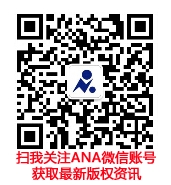 